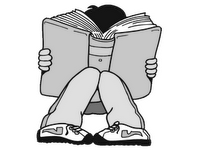 Question 1 : Quand tu lis c'est plutôt pour :- T'évader, rêver, vivre des histoires............................(D)- Frissonner, éprouver des sensations fortes..................(A)- Satisfaire un besoin incontrôlable..............................(B)- Te détendre, décompresser.....................................(C)- T'informer ou découvrir des mondes nouveaux.............(E)- Faire plaisir à tes parents !........................................(F)Question 2 : Comment choisis-tu généralement tes livres ?-En fonction du papier : s'il est recyclé, c'est mieux !......................................(E)-Selon les conseils des professeurs, de copains, d’articles dans les journaux .....(C) -En fonction du nombre de pages (le moins possible)......................................(F)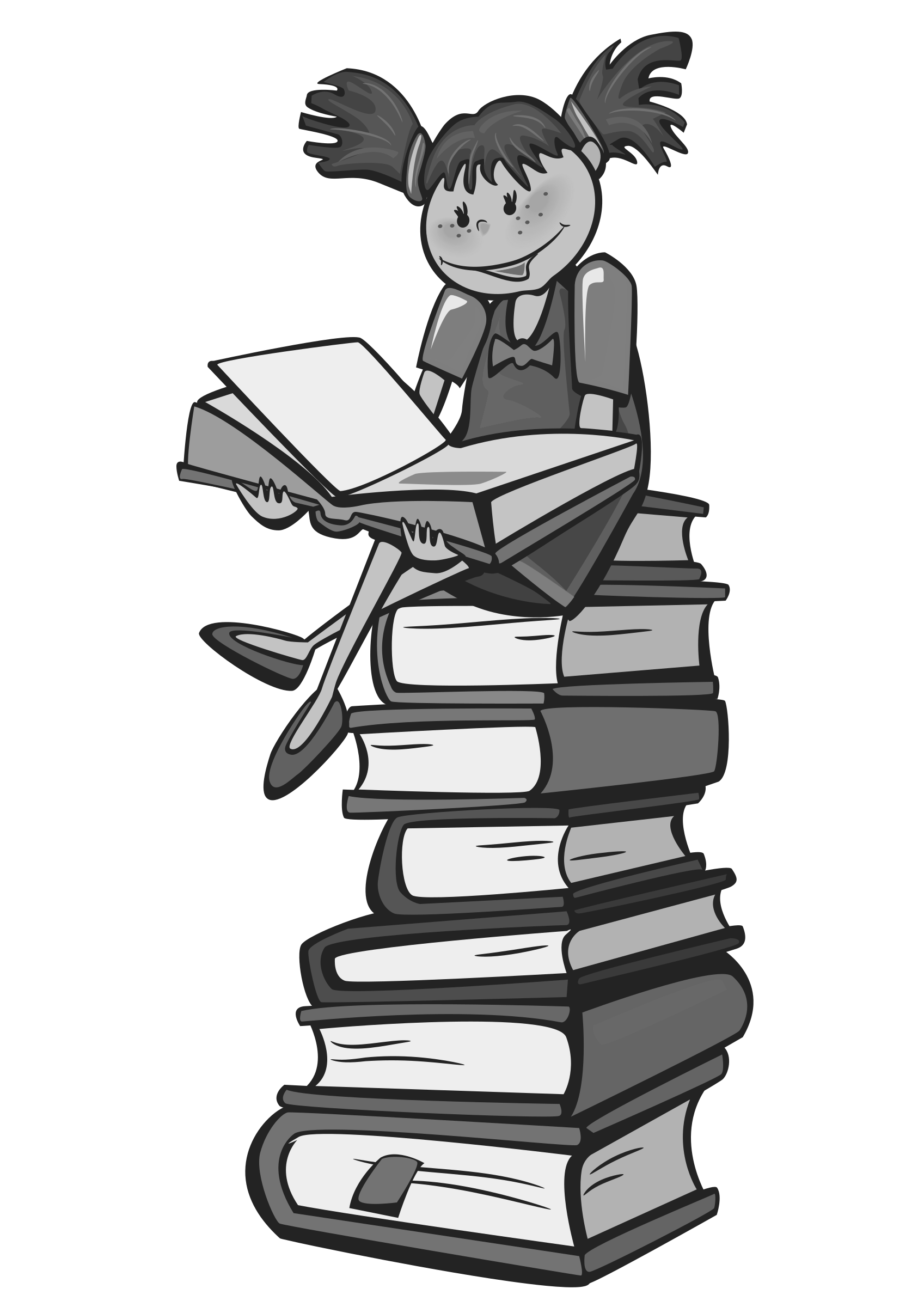 -En fonction du sujet : il doit y avoir au moins un meurtre !............................... (A)-En flânant dans les librairies, les bibliothèques, je marche au « coup de cœur » ! (D)-Je ne choisis pas : je lis tout ce qui me tombe sous la main. .............................(B)Question 3: A quels moments préfères-tu lire ? -En fin de journée quand j'ai fait tout mon travail.............................(C) -Le matin, au réveil, avec le chant des oiseaux ….............................(E)-Quand je suis seul(e) et tranquille.................................................(D)-Tout le temps, dès que j'ai un « trou », parfois même en cours [chut...] (B)- La nuit, quand tout le monde dort autour de moi …..........................(A)-Quand je n’ai rien de plus intéressant à faire...................................(F)Question 4 : L'endroit idéal pour lire ? - A mon bureau ............................................................(C)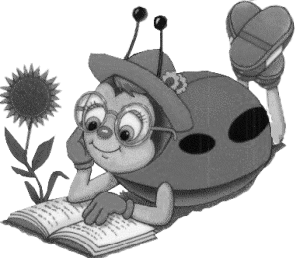 - Dans mon lit, tranquille.................................................(D)- Dans les transports (voiture, bus, tram...).........................(A)- Partout : transports, WC, cour de récré, à table …............ (B)- Dans le canapé du salon...............................................(F)- En pleine nature, allongé dans l’herbe.............................(E)Question 5 : Quel genre de livres lis-tu le plus ? 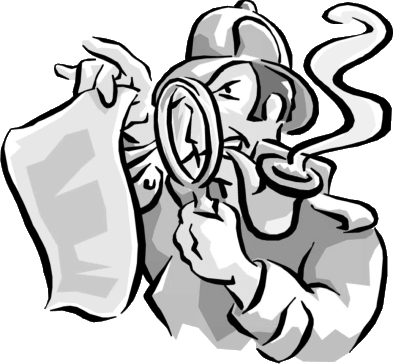 - des BD ou des livres avec des images............................................(D)- des témoignages, récits vécus, livres sur la planète et le monde actuel (E)- les livres qu'il faut lire pour l’école..................................................(F)- tous les genres ! Classiques, Science-fiction, nouveautés.....................(B)- des « thrillers » bien sanglants ou avec du paranormal.........................(A)- des romans historiques, des enquêtes policières à énigme....................(C)Question 6 : Nombre de livres lus par mois ? 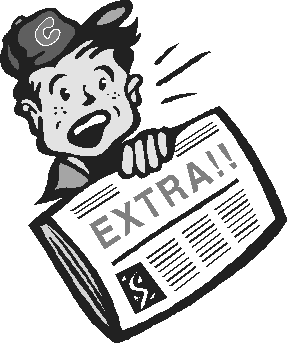 -un livre, c'est déjà bien …........................................................................(D)- Pas beaucoup mais je lis beaucoup la presse d'inde magazines/journaux.........(E)- ça dépend de mon emploi du temps (au moins 2)..........................................(C)- j’ai besoin de plus de temps pour en lire un en entier......................................(F)- au moins 3 !…..........................................................................................(B)-j’en lis plusieurs en même temps…...............................................................(A)Question 7 : Comment marques-tu la page à laquelle tu as interrompu ta lecture ?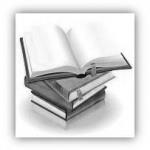 - Je n'interromps jamais ma lecture avant la fin ou très rarement …........................(B)- Je retourne le livre ouvert (pour me souvenir qu'il n'est pas fini)..........................(D) - Je m’en fiche un peu, tant pis si je ne retrouve pas la page...............................(F)- Je glisse un morceau de papier qui traîne......................................................(E)- Je plie le haut de la page …........................................................................(A)– J'utilise un marque-page (c'est fait pour !)....................................................(C)Question 8 : Parles-tu de tes lectures autour de toi ?- Oui j'aime essayer de convaincre les autres de lire les livres qui aident à comprendre le monde ..........................................................................................(E)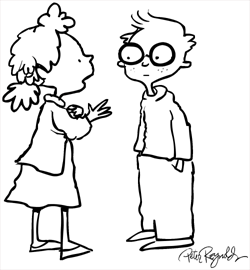 - Oui beaucoup mais mon entourage a du mal à suivre.........................(B)- Parfois, je conseille mes amis selon leurs goûts...................................(C) - Oui j'aime faire peur aux autres avec des histoires inquiétantes...........(A)- Je parle surtout des livres que je n'ai pas lus (je bluffe et ça marche !)....(D)-Non je n’en parle jamais ................................................................(F)Question 9 : Quel est l'état de ton livre après lecture : 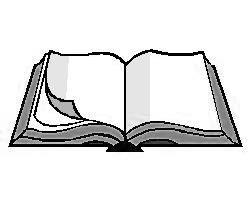 -Perdu, souvent (trop de livres dans ma chambre!).........................(B)-Corné, très abîmé, parfois mordu …...........................................(A)-Mouillé par la pluie ou l’eau du bain...........................................(E)-Quel livre ? Je les finis rarement..................................................(F)-Je fais attention aux livres et en prend soin...................................(D)-Il y a des passages soulignés, des notes......................................(C)Question 10 : Parmi tous ces endroits, dans lequel pourrais-tu le moins te passer d'un livre ?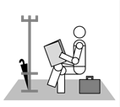 - La salle d'attente du dentiste ….................................................(A) - Les transports quotidiens..........................................................(C)- La plage................................................................................(D)- Il y a TOUJOURS un livre dans mon sac !.....................................(B)- En voyage..............................................................................(E)- Je peux très bien m’en passer !...................................................(F)Question 11 : Si tu devais choisir un livre d'après son titre ….. ce serait :- « Les volcans les plus spectaculaires »......................................................... (C)- « Les livres de ma vie »...............................................................................(B)- « Les meilleures blagues de Toto »................................................................(D)- « Pas beaucoup de texte et beaucoup d’images  »..........................................(F)- « Triple meurtre en sous-sol. ».....................................................................(A)- « Sur la route. ».........................................................................................(E)Question 12 : Donne le titre d’un livre que tu aimes beaucoup :....................................................................................................................................Question 13 : as-tu lu des livres cet été ? Lesquels ? ....................................................................................................................................Question 14 : Est-ce qu’on lit encore des histoires ? Qui ? ....................................................................................................................................RESULTATS DU TESTMajorité de A : Tu es un PSYCHO-LECTEURTu as sûrement une assez forte personnalité. Tu aimes quand un livre te fait peur, t'ouvre la porte d'un monde de frissons et d'angoisse ...les univers sombres et mystérieux t'attirent . Tu aimes aussi tenter de résoudre des énigmes policières, et adore être surpris : le meurtrier n'est pas toujours celui qu'on imagine …Notre conseil lecture : Une incroyable Histoire de William Irish, et tous les livres « Chair de Poule » Majorité de B : Tu es un lecteur BOULIMIQUE :Impressionnant... tu fais partie de la catégorie assez rare des lecteurs fous, insatiables, qui ont besoin de lire comme de boire et de manger … au détriment parfois de ton sommeil. D'une immense curiosité tu dévores tout ce qui passe à ta portée... Nos conseils : garde l'esprit critique : tous les livres n'ont pas la même qualité ! Prends des notes pour garder trace de tes lectures. N'oublie pas de faire un peu de sport et de t'aérer ! Et pense à emprunter des livres à la bibliothèque pour épargner la ruine à ta famille...                                                                                                                    Notre conseil lecture : Matilda de Roald DahlMajorité de C : Tu es un lecteur SAGETu fais partie de la catégorie la plus répandue de lecteurs : tu aimes lire mais cette passion est une passion parmi d'autres, qui ne détraque pas ton quotidien : la lecture n'empiète ni sur tes loisirs, ni sur ton sommeil. Aimant joindre l'utile à l’agréable, tu ne lis pas seulement pour te distraire mais aussi pour apprendre. Tu es sûrement un bon élève…                                                               Notre conseil lecture : Joker, de Susie MorgensternMajorité de D : Tu es un lecteur « débutant »Tu aimes bien les livres mais tu préfères regarder les images plutôt que de lire vraiment. C’est encore difficile pour toi d’ouvrir un livre sans images, ça te décourage d’avance, tu as l’impression que tu n’arriveras jamais à la fin ! Et quand tu t’arrêtes, tu as du mal à te souvenir de ce que tu avais lu avant... Tu préfères les BD ou les livres qui ne demandent pas trop d’efforts.                         Notre conseil lecture : si tu demandais à un adulte de lire une page et toi tu lis la suivante, chacun son tour ?Majorité de E : Tu es un lecteur ENGAGÉPassionné par le monde qui t'entoure, épris de justice, amoureux de la nature, tu te sens concerné par les droits de l'homme, l'écologie... et le livre est ton allié pour aider à construire à monde meilleur ! Même si tu lis peu tu ne lis que des textes de qualité. Garde ton enthousiasme surtout ! Notre conseil lecture : le JDE, un journal que l’on reçoit dans la classe toutes les semaines !Majorité de F : Tu n’aimes pas vraiment lire...Le livre et vous n'avez jamais eu d'affinités particulières. Comme tu n'oses pas avouer que tu n’aimes pas la lecture, tu fais parfois semblant de lire, pour faire plaisir aux autres... mais tu n’arrives pas à te concentrer et tu dois faire un effort pour déchiffrer les mots, et à la fin ça ne veut plus rien dire dans ta tête... Tu as encore besoin de lire à haute voix pour t’entendre dire le texte et mieux le comprendre.                                                                                                                              Notre conseil lecture : Demande à des adultes de te lire une histoire, le soir... et de s’arrêter pile au moment où ça devient intéressant ! On verra si tu peux résister !!! source : http://aventuredulivrebascan.over-blog.com/article-test-quel-genre-de-lecteur-es-tu-88633161.html